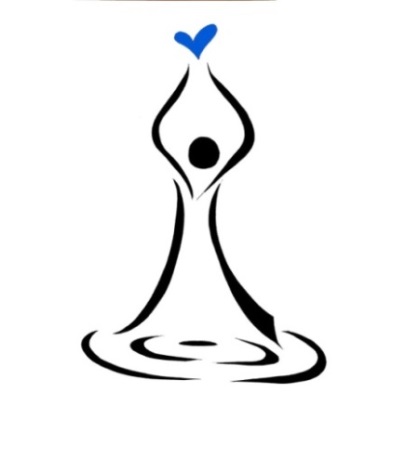 Hello--Since you are inquiring about Women at the Well Ministries of PA, I assume that you know first-hand the pain and devastation that addiction brings.  There is hope!  For years, I have watched women break free and begin a new life.  You can too!Perhaps you are a parent,   sibling or friend watching someone you care about self-destruct.  Maybe your hope is almost gone, along with their health and sanity.  As a concerned person, you have hoped they would come to their senses.  We are here to help.Women at the Well Ministries of PA  is a faith-based program providing educational classes, counseling, and job skills training.  Women can break free and stay free!  We pray you will seize the opportunity by contacting us to begin your recovery today.Serving Jesus----Sharon L. PierceDirectorADMISSION and FINANCIAL COMMITMENT FORMI UNDERSTAND THE FOLLOWING:1. I will not be admitted high or drunk or under the influence of psychotic medication. 2. I will be on time for my entry. 3. I will have all required fees.  These fees are the $350 entry fee, plus the cost of transportation back to area of residence.4. No cigarettes, matches, or lighters are allowed. Do not bring those into our home. 5. No Drugs or Alcohol allowed. 6. No Medications other than those pre-approved prior to entry. 7. No Guns, Knives, Radios, TV, Videos, Musical instruments. 8. No Magazines, Books, Playing Cards, Puzzle Books, or Games. 9. No pictures of boyfriends or single men. No pictures containing cigarettes or alcoholic beverages. 10. No Body piercings - except 2 stud earrings in ear lobe. No toe rings. 11. No immodest clothing. 12. No “Dry Clean Only” clothing. 13. Do not exceed clothing list (list enclosed in packet) 14. Clothing may be washed at entry. 15. I am committing to approximately 12 months or longer if necessary. 16. No cursing, off colored expressions or bodily gestures. 17. No horseplay or inappropriate body contact. 18. No cliques, nick names or name calling. 19. No humming, whistling, or singing secular songs. 20. My mail (after 14 days from entry) and phone calls will be monitored. 21. Phone calls after 30 days, visits after 60 days. 22. I will be expected to participate in all WATW activities-no exceptions will be made. 23. Tardiness will not be tolerated. 24. Cleanliness and neatness will be necessary and expected. 25. I will abide by the dress code. 26. I will shower daily, brush my teeth, comb my hair, and wear make-up when we go on outings. 27. I may receive the following disciplines if I break any of the above guidelines: extra duties, loss of privileges, suspension or dismissal from the program. **Transportation Fee: You will need to bring the cost of a return bus fare back to your hometown. It is your responsibility to call the bus station to find out the cost of the ticket. ___________________________________________________________________________APPLICANTS SIGNATURE DATEThis Application Must Be Filled Out Completely____________________________________________________________________________________________ Last			 Maiden 		First			 Middle Int. _____________________________________________________________________________________ Street					 City 			State		 Zip Code _____________________________________________________________________________________ Telephone # 			Age			 Birth Date 			Race ____________________________________________________________________________________________ Social Security # _________________________________________Background Information: 1. Have you ever used drugs? Y / N What Kind? ___________________________ Are you addicted? Y / N When was the last time you used? ________________ How long have you used them? ________________________________________ 2. Have you had an alcohol problem? Y / N When? ________________________ How long have you had this problem?___________________________________ 3. Are you presently on any medications? Y / N If yes, what kind?____________________________________________________ 4. Have you had any lesbian relationships? Y / N How long? _________________ 5. Have ever been involved with prostitution? Y / N How long? _______________ 6. Have you ever had sexual relations with men outside of marriage? ___________________________________________________________________ 7. Have you had (Do you have) any serious court problems? Y / N If yes, explain: ______________________________________________________ ___________________________________________________________________ ___________________________________________________________________ ___________________________________________________________________ ___________________________________________________________________ Have you ever spent time in Jail? Y / N How long?________________________ Are you on probation or parole? How long? _____________________________ 8. Have you ever been in a mental institution or psychological ward? Y / N How many? __________Why were you there? ____________________________ Are you presently on any psychological medications? Y / N If yes, what kind_____________________________________________________ ___________________________________________________________________ ___________________________________________________________________ ___________________________________________________________________ 9. Do you have any physical limitations? Y / N If yes, explain ________________ ___________________________________________________________________10 . Any children? Y / N List their names ages?________________________________________________ Who will care for your children while you are in the program? ______________ ___________________________________________________________________ 11. Marital status: Single/Never Married__________ Married__________________ Widowed __________Divorced / Separated ________________________________12. What year of school did you complete? __________________________________ Can you read and/or write? Y / N 13. Are you a born again Christian? Y / N 14. Have you ever been involved in any satanic or a cult group(s)? Y / N If yes, explain _______________________________________________________ 15. What is your greatest fear about coming here? ___________________________________________________________________ ___________________________________________________________________ ___________________________________________________________________ ___________________________________________________________________ 16. Do you realize that you are coming into a heavily Christian Oriented program? Y / N 17. Do you want to change the way you are living? Y / N 18. Are you coming here because YOU want to? Y / N 19. Are you committed to our 12 month discipleship program? Y / N 20. Please explain why you want to come to Women at the Well Ministries: ___________________________________________________________________ ___________________________________________________________________ ___________________________________________________________________ ___________________________________________________________________ ___________________________________________________________________ WITHDRAWL FROM SUBSTANCE ADDICTION AGREEMENT I, _____________________UNDERSTAND THAT WOMEN AT THE WELL MINISTRIES IS A DRUG AND ALCOHOL FREE RESIDENTIAL CARE CENTER. I ALSO UNDERSTAND THAT WOMEN AT THE WELL MINISTRIES DOES NOT SERVE AS A DETOXIFICATION FACILITY. I DO HEREBY AGREE TO ENTER THE PROGRAM WITH THE UNDERSTANDING THAT THE WITHDRAWALS FROM SUBSTANCE DEPENDENCE OR ADDICTION WILL BE ACCOMPLISHED WITHOUT THE USE OF MEDICATION. PLEASE SIGN BELOW INDICATING YOUR UNDERSTANDING OF THIS AGREEMENT: 		_________________________________________________________________________________ APPLICANT'S SIGNATURE                                                                                           DATEHealth Screening FormPlease take this form to your physician and have them fill it out and have the following medical tests performed. The results must be written in and also attach the computer printout to this form. This form must be completed and completely filled out by your physician only before Women at the Well Ministries can accept it.Date:  ____________________________________________1. Full Name:  ____________________________________________________ DOB:_______________________2. Present illness/complaint/disabilities, if any: _______________________________________________________3. All known allergies: ________________________________________________________________________________________________________________________________________________4. Medication currently taking/prescribed and reason:__________________________________________________________________________________________________________________________________________5. Has client been exposed to any communicable diseases:  Y / NIf yes, please specify: ________________________________________________________________________6. History of chronic or major illness: ________________________________________________________________________________________________________________________________________________7. Operations and Dates:___________________________________________________________________________________________________________________________________________8. Hospitalizations and Dates: ________________________________________________________________________________________________________________________________________________Physical Examination:Code:  Satisfactory=S  Unsatisfactory=U  Not Examined=OHeight: _________________________ Weight: __________________ Temp:____________________BIP: ______________________Pulse:______________________ Respiration’s: ___________________General Appearance (including screening of drug abuse):Nutrition:________________________________________________________________Head:__________________ Ears:__________________ Hearing: R _____ L______Eyes: ___________________________ Vision w/o glasses: R___________L_______ Vision w/glasses: R ________________L._________________Nose:  __________________________ Throat:______________________________                                                                             Mouth _____________ Teeth: ______________Neck ________Thyroid: _____________                                   Chest:_______________________________Cardiac:_____________________________Abdomen: ____________________________Genitalia:___________________________                                                       Hernia: ________________________________Skin: _______________________                                                                   Muscular Skeletal: _______________________Neurological:___________________                                                    Required Blood TestV.D.R.L.: ____ _________________Hepatitis (panel): A______ B ______ C ________  H.I.V. __________________________ T.B. __________________ Urinalysis: ________                          Pregnancy:  _____________________________Pap Smear:___________________                                                            Documentation of any Skin Parasites (such as lice, scabies, etc.)                                                                      REMINDER: Attach computer printout of all lab work.General comments, assessments, and recommendationsSignature                                                                                                               Date                   Address                                                                                                                                            Phone Number         PERSONAL EFFECTS GUIDELINESShirts	 10Pants	   8 Shorts	 4 pair (2 work 2 rec, Bermuda length) Shoes	 5 pair (including slippers) Socks	 10 pair +  hose or knee-highs Underclothes	 4 bras, 5 camisoles, 2 slips Panties	10 pairDresses/Skirts/Suits  4 any combination  (Below the knee, No long front, back, or side slit) Coats 	1 Winter, 2 light casual Gloves	 1pr dress 1 pr casual Purses 	2 PJ’s/Nightgowns 	3 of either (4” above the  knee max on shorts) Bathing Suit	 1 Belts 1 Casual, 1 Dress Hats 1 cold weather, 1 casualBlanket/Throw 1 Stuffed Animal (for bed) 1 ***No Dry Clean only items. All items are not required but you cannot exceed the # of items listed*** Personal items: Toiletries, Shampoo, Conditioner, razors, shaving cream, soap and soap dish, deodorant, 1 body powder, cosmetics, perfume hand lotion, acne medication (if needed), 1 multivitamin. NO MOUTHWASH. Jewelry: Earrings: studs only-no loops or dangling type. (Students may bring any number of earrings, but may wear only 2 pair at a time in ear lobes only), 3 necklaces (wear 1 at a time), 2 watches, 3 bracelets and 2 rings.Books: (2) Bibles (l-N IV for class, l-personal version). WATW has a Reference/Resource Library the students can use-it is not required for them to bring Reference/Resource Books. Photos: Up to (3) per student (framed-no larger than 5x7-no loose photos). May have (1) small photo album. CD Player/CD’s: Students may bring a personal CD player and Christian music CD's. No copied or "burned" CD's are allowed. NOTE: Students may bring CD player at admission, but will not be allowed to have it until after they have completed the probationary phase of the program. ADDENDUM TO CLOTHING ALLOWANCE GUIDELINESThe following is a list of clothing items NOT allowed at Women at the Well. 1. No tight clothing of any sort. 2. No low cut pants, (hiphuggers, low rise, etc.). Pants must be at navel or above. 3. No belly shirts or baby tees. Shirts must be long enough to not show any skin at stomach, side or back when       standing, stretching, sitting or raising hands. NO EXCEPTIONS. 4. No low cut shirts that show any cleavage whatsoever. 5. No skirts above the knee or skirts with slit higher than the knee. Skirts must also be worn at the waist not worn low on the hip. (When kneeling on ground, skirt must be on the floor not simply grazing the carpet.) 6. Bathing suits must be modest whole piece or 2 piece w/top covering stomach. Any items that are brought that do not meet dress code criteria will be stored in suitcase or sent home with person bringing student here.                                                                                                                       